 Calculator skills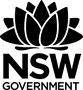 Calculating the Mean and Standard Deviation using a Casio fx-82AUCasio fx-82AU Plus IIStep 1 – setting up stats modePress SHIFT then MODE/SET UPBlue arrow down – press 3. STATFrequency – press 2. OFFStep 2 – entering the dataPress MODE then 2. STATPress 1. 1-VAR for varianceEnter the data by entering the score, press equals until doneOnce data is entered, press ACStep 3 – using the dataPress SHIFT and 1.STATPress 4.VAR for varianceHere we have the following:1 = number2 = mean3 = population standard deviation4 = sample standard deviation